Buen día, vamos a empezar a trabajar con el libro para 3° año.  Sign Up to English 2A Split Edition. Richmond.  Vamos a ir seleccionando los temas, pero para empezar, lo haremos con la undad 1, que trata temas como vocabulario relacionado a internet (seguramente muy familiar para uds) y algo de gramática. Dependiendo del tema que trataremos, seguiremos con videos explicativos. Este primero va a ser solo con actividades para realizar en forma escrita. Si tienen dudas me escriben a mi correo: veramil”yahoo.es Uds van a realizar el ejercicio 2. En la siguiente página, hay un cuadro que explica la gramática. El tema es imperativos ¿saben qué son? Si decimos oraciones como:Click on this icon.Use the browser.Close the door.Do not (don´t) click on this icon.Do not (don´t) use this browser.¿Qué estamos haciendo? ¿Estamos dando ódenes? ¿tips? ¿intrucciones?...La respuesta es sí. Para suavizar la órdenes y sonar más amable podemos usar palabras como please:Please click on this icon// Click on this icon, please.También usar palabras como always o never:Never open an email from a stranger.Always use a strong password.Actividad 5 de la páginaEscriban 4 oraciones uniendo las palaras de las 3 columnas, por ejemplo:Always delete files from strangers. Actividad 6 de la páginaSolo copien las respuestas con el número correspondiente, por ejemplo:1. Don´t talkEn la última página, copia solo las palabras con el número de oración. Ejemplo:1. EmoticonEjercicios 2 y 3, escriban las oraciones. Entreguen el trabajo en un archivo nuevo con sus nombres completos.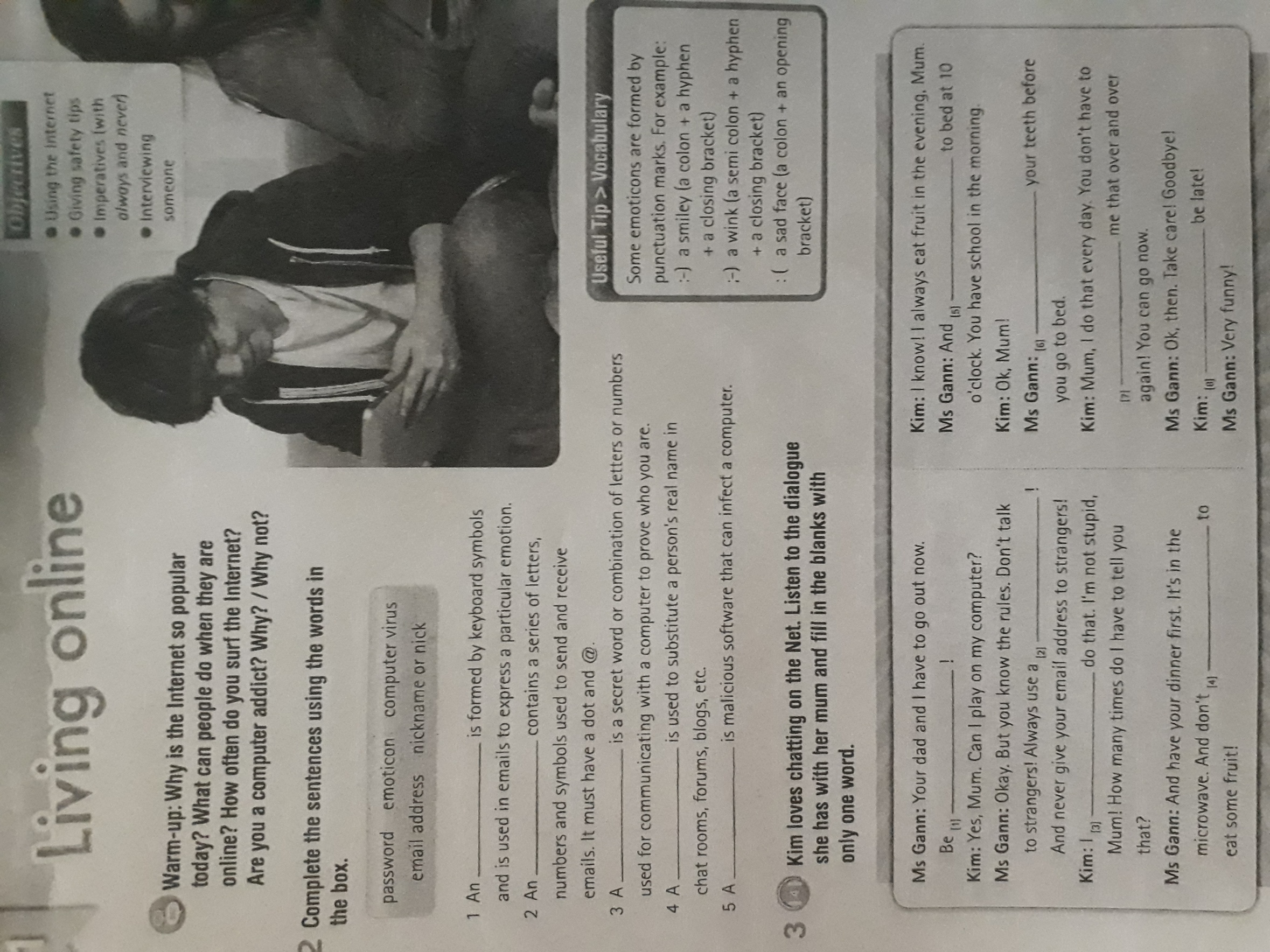 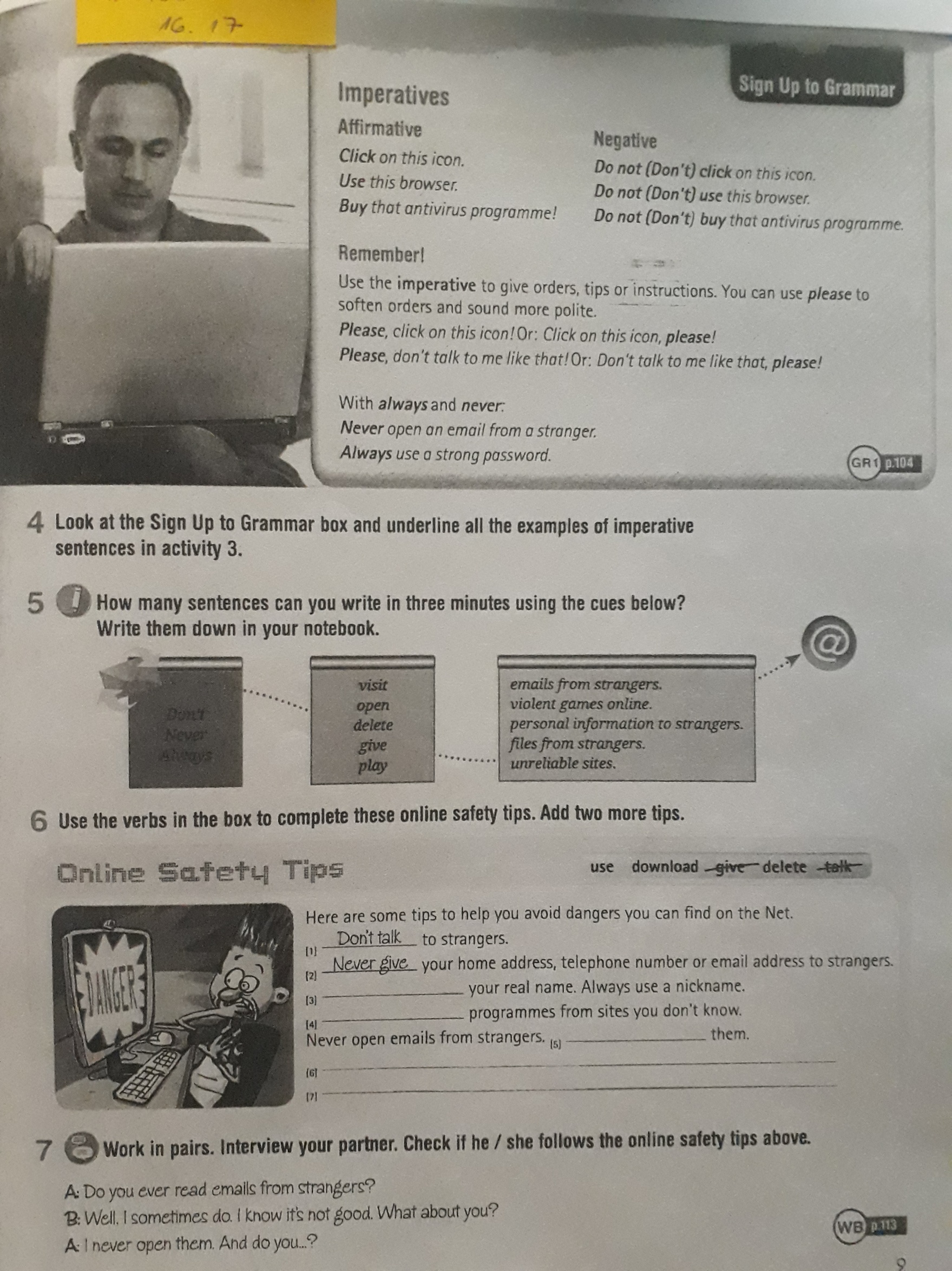 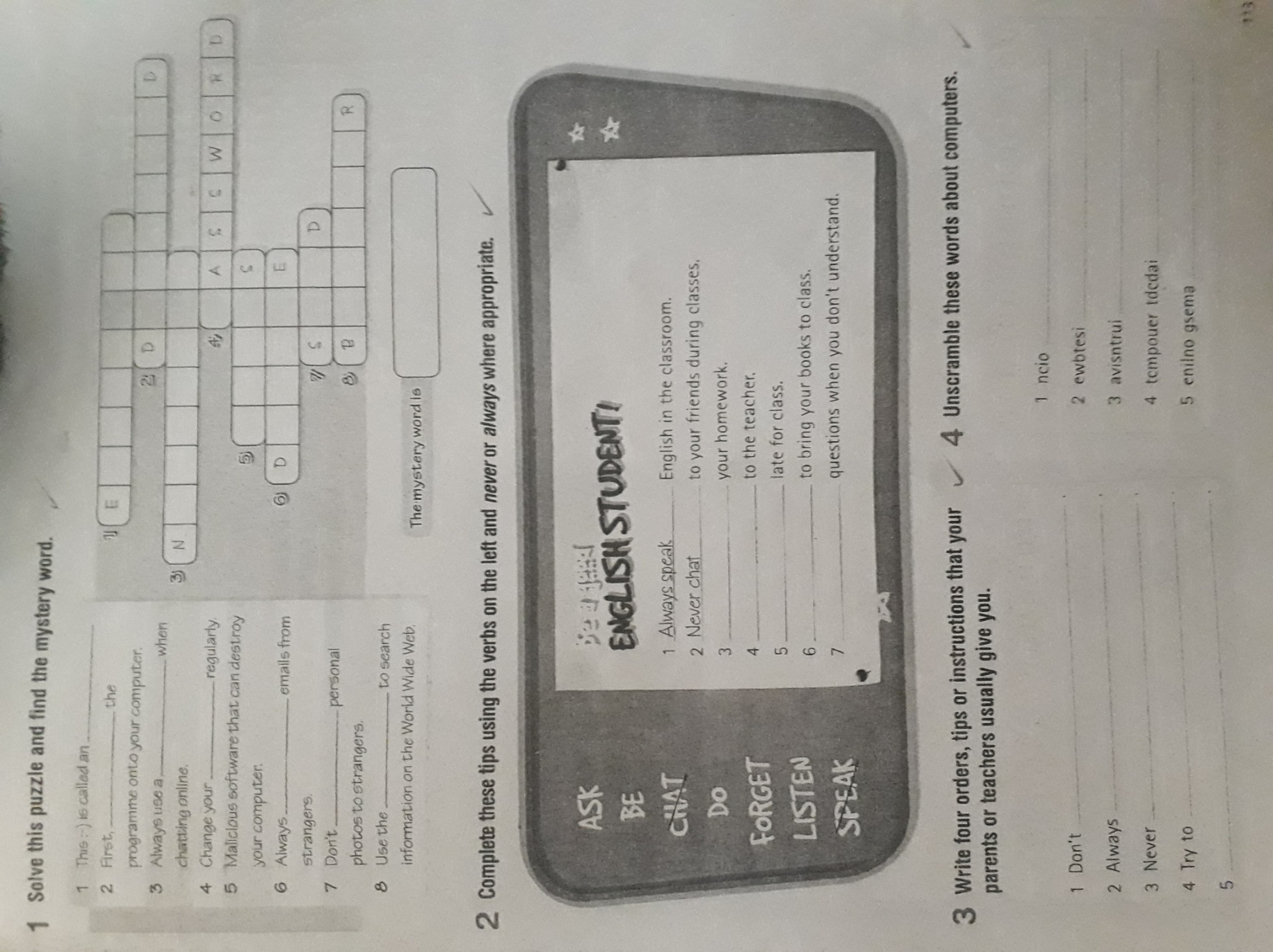 